MINISTÉRIO DA EDUCAÇÃO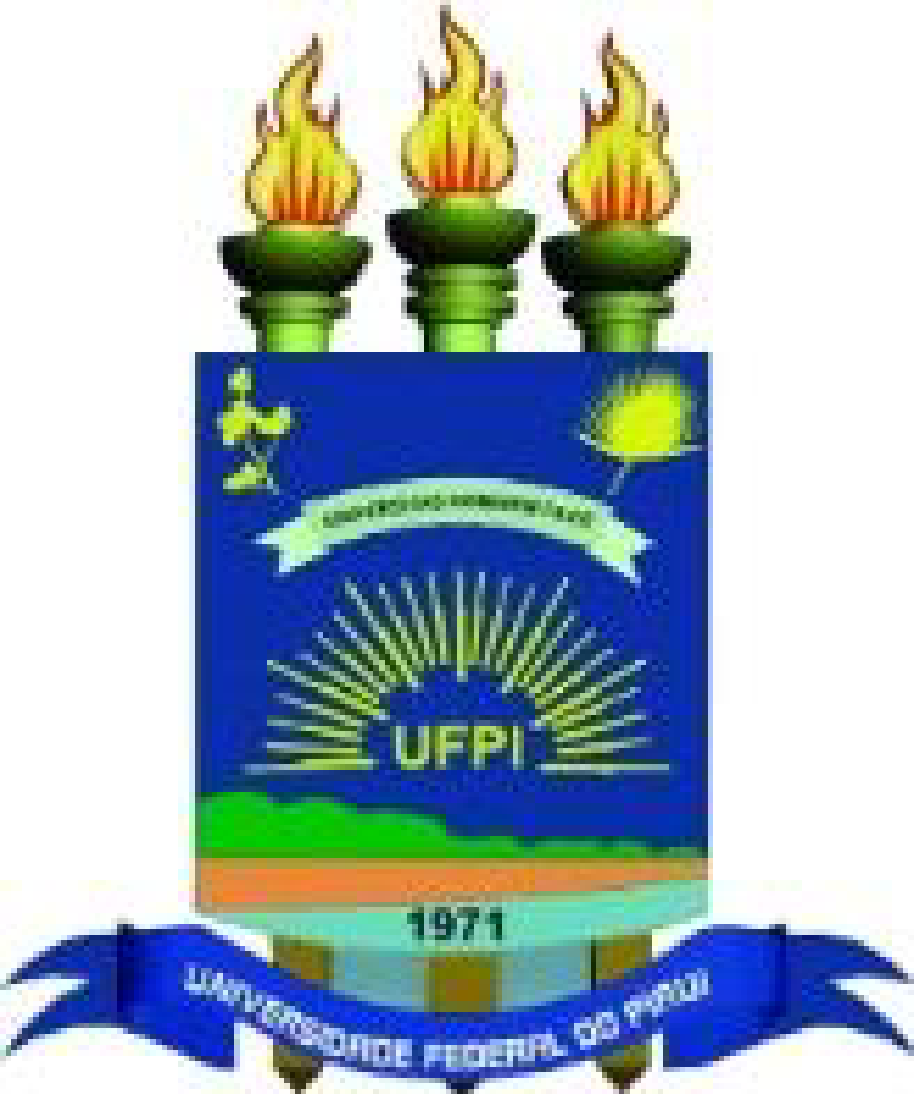 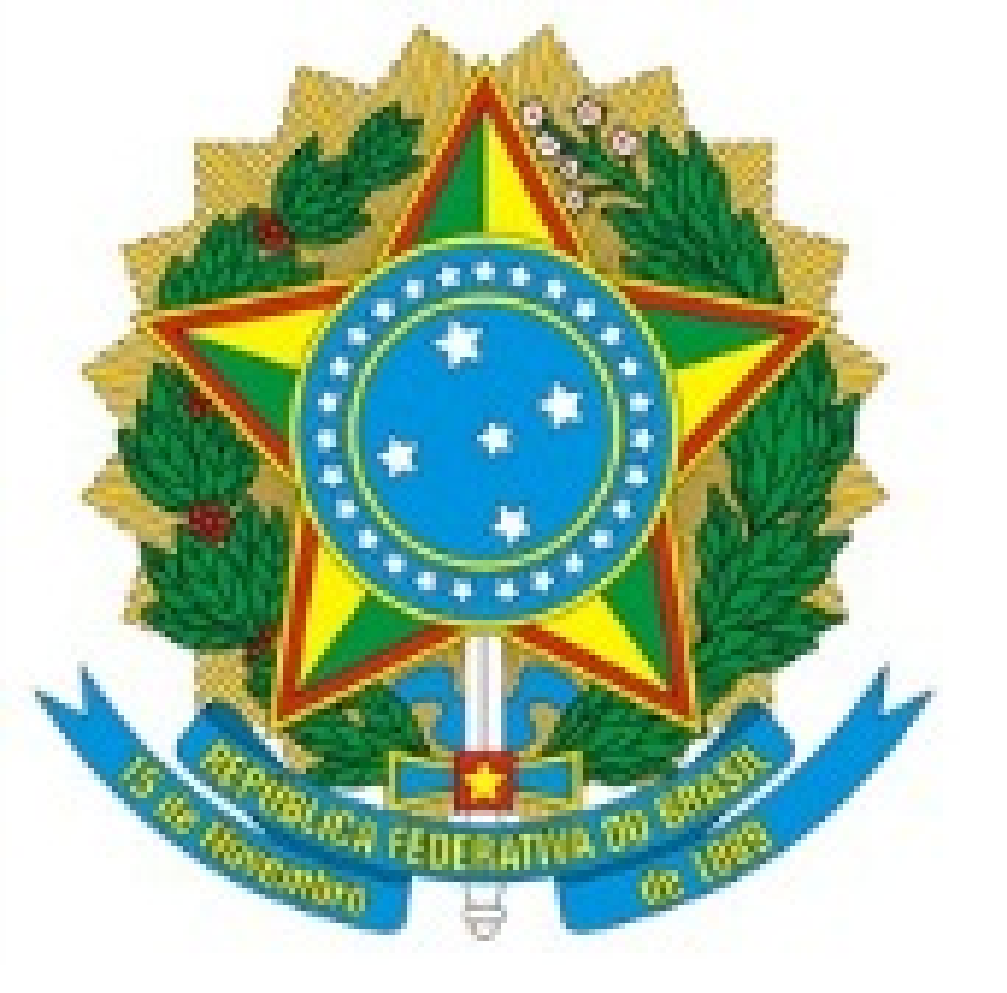 UNIVERSIDADE FEDERAL DO PIAUÍPRÓ-REITORIA DE ASSUNTOS ESTUDANTIS E COMUNITÁRIOSCOORDENADORIA DE ASSISTÊNCIA COMUNITÁRIANÚCLEO DE ACESSIBILIDADE DA UFPICampus Universitário Ministro Petrônio Portela, Bairro Ininga, Teresina, Piauí, Brasil;CEP 64049-550, SG – 14; Telefones: (86) 3215 5642/3215 5645;ANEXO VDECLARAÇÃO DE DESPESA COM TRANSPORTE INTERMUNICIPAL OU DA ZONA RURALEu,_________________________________________________ , inscrito/a no CPF sob o nº ____________________, residente e domiciliado à Rua/ Av. ________________________________, nº_______, Bairro ________________, CEP _______________ , cidade _________________, estado _____, declaro, junto à UNIVERSIDADE FEDERAL DO PIAUÍ, que possuo despesa mensal com transporte intermunicipal ou da zona rural de _______________ (cidade de origem), no valor de R$ __________ , referente ao deslocamento de _______________________(cidade de origem) até o Campus__________________________ e/ ou desse Campus Universitário até a cidade de origem, no veículo de modelo ___________, placa ________, conduzido pelo/a motorista _____________________inscrito no CPF sob o nº ________________________________. _________________________ , ______ de __________ de ________ .                 			 	(Local e data) ____________________________________________________________Assinatura do/a declarante ____________________________________________________________Assinatura do/a motorista ou proprietário do veículoConfirmo serem verdadeiras as informações prestadas, estando ciente de que a informação falsa incorrerá nas penas do crime do Art. 299 do Código Penal (falsidade ideológica), além de, caso configurada a prestação de informação falsa, apurada posteriormente à matrícula institucional do candidato, em procedimento que assegure o contraditório e a ampla defesa, ensejar o cancelamento da matrícula na Universidade Federal do Piauí, sem prejuízo das sanções penais cabíveis (de acordo com a Lei no 12.711/2012, o Decreto nº 7.824/2012 e o Art. 9º da Portaria Normativa nº 18/2012-MEC.